Formulario para presentación de Cursos de Formación ProfesionalSISTEMA DE FORMACIÓN PROFESIONAL Y CAPACITACIÓN LABORALDenominaciónPertenencia InstitucionalDocente Responsable: (Indicar correctamente Nombre y apellido, DNI, dirección de correo electrónico, si es Interno a la UNER o Externo, que vínculo tiene en UNER -PAYS,Docente, Graduado, Estudiante-)Equipo docente: (Indicar correctamente Nombre y apellido, DNI, dirección de correo electrónico, si es Interno a la UNER o Externo, que vínculo tiene en UNER -PAYS,Docente, Graduado, Estudiante-)Modalidad de dictado(Presencial/Semipresencial/Virtual)Destinatarios (Indicar con precisión el público objetivo y cupo) Lugar de Dictado (sólo en caso de ser presencial) Cantidad de horas totales: (De acuerdo a Ord. 480 máximo de 60 hs. y con financiamiento del sistema máximo 40 hs.)Duración: (En meses)Resumen (200 palabras)Demanda que da origen a la propuesta  (Máximo 500 caracteres)Fundamentación del curso Establecer la situación diagnóstica que da lugar a la elaboración de la propuesta y los fundamentos teóricos. (2000 caracteres)ObjetivosObjetivo GeneralObjetivos EspecíficosCompetencias y/o habilidades que se pretenden desarrollarContenidos a desarrollarDenominación del MóduloMaterial Obligatorio (clases videograbadas, fichas, guías, bibliografía específica, materiales audiovisuales etc)Metodología de trabajo (Especificar la dinámica de organización del curso a nivel metodológico)  (1500 caracteres)Distribución de carga horaria con cronograma de trabajo: *Solo si se fuera modalidad virtual o semipresencialModalidad de acreditación (Despliegue del proceso evaluativo, definiendo con claridad los criterios e instrumentos a utilizar) (1500 caracteres)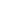 Criterios para la obtención del Certificado de AprobaciónPresupuestototal solicitado en sistema de Extensión: (De acuerdo a Ord. 480 se financian hasta un máximo de 40 horas del trayecto)Financiamiento externo total: (Contraparte. Detallar qué gastos serían cubiertos por la contraparte, en caso de corresponder)Vínculos formales extrainstitucionales: (Explicitar la documentación que se anexa para dar cuenta del vínculo)Firma y Aclaración del Responsable. MóduloTemaContenidosHoras asincrónicas*Horas sincrónicas*Horas totales por MóduloClases por móduloHoras por semanaSemanas totales0   IIIIII…TFI/Instancia de CierreHoras totales del trayectoMódulo 1Módulo 2Módulo 3 Modulo …TotalIngresos del SFPyCL (detallar horas a financiar)Ingresos ExternosTotal de IngresosEgresos del SFPyCLBecas (Inc. 5.1.3)Transferencias (Inc. 3.4.5)Egresos ExternosTotal EgresosSALDO